ZADÁNÍ DOMÁCÍ PŘÍPRAVY - 7. ROČNÍK – 15.6.Při písemném vypracování úkolů do sešitu pište vždy i stranu a cvičení - např. uč. 37/28ČESKÝ JAZYKsouhrnné opakování – uč. str. 65 a str. 67MATEMATIKApracovní sešit str. 22ANGLICKÝ JAZYKpracovní sešit str. 23DĚJEPISuč. str. 58 – 60 – přečíst, vypracovat písemně do sešitu otázky a úkoly v modrém rámečku na str. 60nakresli do sešitu renesanční zámek v Litomyšli (přikládám foto, ale může být klidně z jiného pohledu dle internetu)pracovní sešit str. 33, 34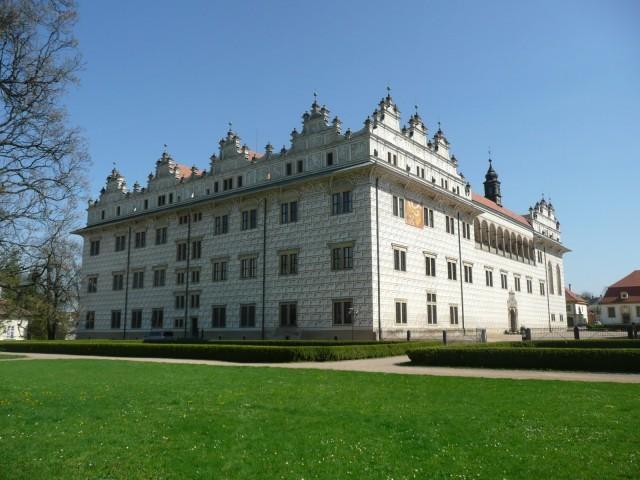 